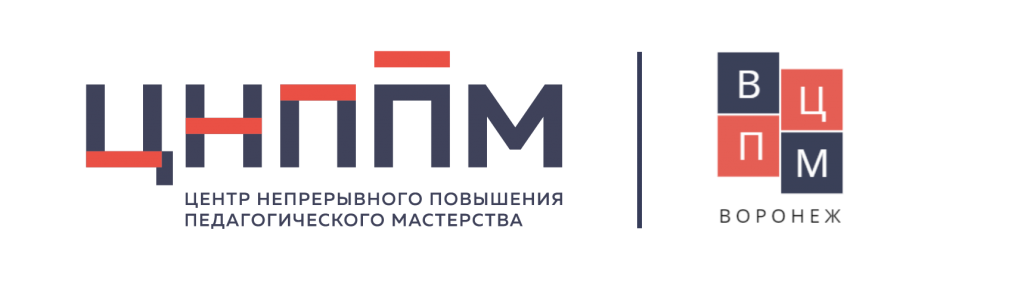 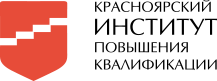 Индивидуальный образовательный маршрутФИО (полностью)Керимова Фарида Махир кызыКеримова Фарида Махир кызыКеримова Фарида Махир кызыКеримова Фарида Махир кызыМуниципалитетГ. НорильскГ. НорильскГ. НорильскГ. НорильскОрганизацияМБОУ «СШ № 17»МБОУ «СШ № 17»МБОУ «СШ № 17»МБОУ «СШ № 17»ДолжностьУчитель начальных классов Учитель начальных классов Учитель начальных классов Учитель начальных классов Профессиональные дефициты / Задачи на предстоящий периодОбразовательные задачиФормы работы/ взаимодействия по реализации образовательных задачСроки реализации(указать даты:месяц(ы), год)Форма предъявления результата12345Профессиональный дефицитИспытываю затруднения в применении методов и приемов формирования читательской грамотности в начальной школе в соответствии с требованиями ФГОСЗадачи обучения:1.Изучить приемы и методы формирования читательской грамотности младших школьников Самодиагностика и диагностика педагогических компетенций в области функциональной грамотности в виде теста в формате практических кейсов на интенсиве «Я Учитель 3.0» «Компетенции учителя по формированию функциональной грамотности учеников»Май 2023 г.Выполнение теста в формате практических кейсов на интенсивеПрофессиональный дефицитИспытываю затруднения в применении методов и приемов формирования читательской грамотности в начальной школе в соответствии с требованиями ФГОСЗадачи обучения:1.Изучить приемы и методы формирования читательской грамотности младших школьников Статья на интернет-ресурсе по теме «Современные приемы и методы формирования читательской грамотности». А.В. Ковган https://nsportal.ru/nachalnaya-shkola/materialy-mo/2023/01/22/sovremennye-priyomy-i-metody-formirovaniya-chitatelskoy.Сентябрь 2023 г.Создание методической копилки с разработками приемов и методов формирования читательской грамотностиПрофессиональный дефицитИспытываю затруднения в применении методов и приемов формирования читательской грамотности в начальной школе в соответствии с требованиями ФГОСЗадачи обучения:1.Изучить приемы и методы формирования читательской грамотности младших школьников Семинар по теме «Особенности организации и приоритетные направления деятельности по повышению качества читательской грамотности на уровне ОО». С.Д. Ганжа  https://nsportal.ru/nachalnaya-shkola/raznoe/2017/04/01/tema-seminara-osobennosti-organizatsii-i-prioritetnyeОктябрь 2023 г.Разработка памятки для учителей «Направления деятельности по повышению качества по читательской грамотности учащихся начальной школы»Профессиональный дефицитИспытываю затруднения в применении методов и приемов формирования читательской грамотности в начальной школе в соответствии с требованиями ФГОСЗадачи обучения:1.Изучить приемы и методы формирования читательской грамотности младших школьников Мастер-класс по теме «Приемы формирования читательской грамотности». И.А. Железовская https://www.1urok.ru/categories/21/articles/16266.Октябрь- ноябрь 2023 г.Выступление на заседании ШМО начальных классов по теме: «Формирование читательской грамотности с применением технологии «синквейн»Профессиональный дефицитИспытываю затруднения в применении методов и приемов формирования читательской грамотности в начальной школе в соответствии с требованиями ФГОС2. Научиться применять приемы и виды упражнений по формированию читательской грамотности учащихся, формировать навыки функциональной читательской грамотности путем применения нетрадиционных приемов работы с текстомОзнакомление и изучение с учебно-методическим пособием «Формирование читательской грамотности в начальной школе». О.Н.Мостова, Т.Б. Шило, О.З. Никитина https://loiro.ru/files/pages/Пособие%20Формирование%20читательской%20грамотности.pdf.Декабрь 2023 г.Представление созданных методических разработок для развития читательской грамотности на ШМО учителей начальных классовПрофессиональный дефицитИспытываю затруднения в применении методов и приемов формирования читательской грамотности в начальной школе в соответствии с требованиями ФГОС2. Научиться применять приемы и виды упражнений по формированию читательской грамотности учащихся, формировать навыки функциональной читательской грамотности путем применения нетрадиционных приемов работы с текстомСеминар по теме «Развитие навыков чтения младших школьников в урочное и внеурочное время». З.Л. Бахареваhttps://infourok.ru/metodicheskiy-seminar-na-temu-razvitie-navikov-chteniya-mladshih-shkolnikov-v-urochnoe-i-vneurochnoe-vremya-3880173.html.Январь 2024 г.Создание дидактических материалов «Сборник упражнений для развития техники чтения» для использования педагогами школыПрофессиональный дефицитИспытываю затруднения в применении методов и приемов формирования читательской грамотности в начальной школе в соответствии с требованиями ФГОС2. Научиться применять приемы и виды упражнений по формированию читательской грамотности учащихся, формировать навыки функциональной читательской грамотности путем применения нетрадиционных приемов работы с текстомПланируется прохождение КПК «Методики работы с текстом на уроках чтения в начальной школе»https://foxford.ru/teacher/courses/3604/landing.Январь - февраль 2024 г.Размещение Методической папки (внеурочных занятий, мероприятий) в локальной сети ОУПрофессиональный дефицитИспытываю затруднения в применении методов и приемов формирования читательской грамотности в начальной школе в соответствии с требованиями ФГОСЗадачи на изменение деятельности:1. Научиться оценивать результативность приемов формирования читательской грамотности у младших школьниковРазработка сценария для проведения родительского собрания в 3 «В» классе Март 2024 г.Выступление на классном родительском собрании с докладом по теме: «Применение методов и приемов формирования читательской грамотности» в 3 «В» классе Профессиональный дефицитИспытываю затруднения в применении методов и приемов формирования читательской грамотности в начальной школе в соответствии с требованиями ФГОСЗадачи на изменение деятельности:1. Научиться оценивать результативность приемов формирования читательской грамотности у младших школьниковИндивидуальные консультации (по графику)  для родителей учащихся, которые имеют затруднения с пониманием и осмыслением текстаМарт 2024 г.Выступление на классном родительском собрании с докладом по теме: «Применение методов и приемов формирования читательской грамотности» в 3 «В» классе Профессиональный дефицитИспытываю затруднения в применении методов и приемов формирования читательской грамотности в начальной школе в соответствии с требованиями ФГОС2. Внедрить в практику эффективные приемы формирования читательской грамотности в начальной школеПодготовка материалов для публикации в журнале « Инновационная наука»    https://aeterna-ufa.ru/otpravit-materialiМарт 2024 г.Выступление на ГМО учителей начальных классов с целью представления опыта по теме«Приемы формирования читательской грамотности в начальной школе»Профессиональный дефицитИспытываю затруднения в применении методов и приемов формирования читательской грамотности в начальной школе в соответствии с требованиями ФГОС2. Внедрить в практику эффективные приемы формирования читательской грамотности в начальной школеСоставление заданий для развития читательской грамотности на платформе «Учи.ру»Апрель 2024 г.Предъявление сборника заданий для развития читательской грамотности на ШМО учителей начальных классовПрофессиональный дефицитИспытываю затруднения в применении методов и приемов формирования читательской грамотности в начальной школе в соответствии с требованиями ФГОС2. Внедрить в практику эффективные приемы формирования читательской грамотности в начальной школеПланирование проведения открытых уроков в рамках декады учителей начальных классовАпрель-май 2024 г.Мониторинг образовательных достижений учащихся по функциональной грамотности: проведение диагностики умений 3 «В» класса.  Выявление уровня понимания текста и умений работать с двумя типами текста (сплошной и несплошной).Ознакомление с результатами мониторинга на родительском собрании 3 «В» классаПрофессиональный дефицитИспытываю затруднения в применении методов и приемов формирования читательской грамотности в начальной школе в соответствии с требованиями ФГОС2. Внедрить в практику эффективные приемы формирования читательской грамотности в начальной школе4. Разработка сценария для организации внеклассного мероприятия школьного уровняМай 2024 г.Внеклассное мероприятие в 3 «В» классе по теме: «Приёмы работы с текстом при изучении нового материала»